Муниципальный этап всероссийской олимпиады школьников по искусству (мировой художественной культуре)2014-2015 учебный год10 КЛАССМаксимальный  балл – 213 балловЗадание 1. В клетках квадрата написаны слова-символы. Прочитать их можно по ломаной линии, которая не должна пересекаться и не должна заходить на какой-либо квадрат дважды. (34 балла)  Соберите слова-символы и запишите их в таблицу. Дайте им лаконичное пояснение, определение. Запишите название эпохи, художественного явления, объединяющего все найденные Вами слова. 4. Запишите ОДИН яркий пример культурного наследия, относящегося к определенной Вами  эпохе. Поясните свой выбор.Таблица для ответа:Задание 2. Разгадайте кроссворд. (26 баллов) Запишите слова – символы в клетки кроссворда.Запишите название эпохи, объединяющей все найденные Вами слова.Запишите один яркий пример культурного наследия, относящегося к определенной Вами эпохе, Поясните свой выбор.По горизонтали:Вид многоголосия, в котором все голоса равноправны и самостоятельны; этот склад присущ большинству произведений И.С. Баха.Французский баснописец.Жанр в изобразительном искусстве.Сюита – серенада для инструментального ансамбля исполнялась на открытом воздухе вечером или ночью; авторами этих произведений были Моцарт и Гайдн.Трагедия Жана Расина, названная по имени главной героини.Герой комедии Бомарше «Севильский цирюльник, или Тщетная предосторожность».Скульптор, автор памятника, ставшего символом Санкт – Петербурга. Имя литературного героя, которому И.В. Гете посвятил слова:«Так любить влюбленный каждый хочет,Хочет дева быть любимой так.Ах зачем порыв святейший точитСкорби ключ и близит вечный мрак!Хочешь имя доброе спасти?«Мужем будь, - он шепчет из могилы, −Не иди по поему пути».Вид старинной хоровой песни зародившейся в России; первоначально религиозного содержания, а позднее бытового, шуточного, торжественно-хвалебного («виваты») содержания.По вертикали:Жанр в живописи, изображающий неодушевленные предметы.Таблица для ответа:Задание 3. Прочтите текст. (28 баллов) Напишите название произведения, о котором говорится в предложенном тексте и имя автора этого произведения.Напишите имя автора поэтического произведения.Назовите художественные средства живописи и поэзии для передачи эмоциональной атмосферы произведения.Определите и напишите эмоциональные доминанты каждого произведения.С розовой пеной усталости у мягких губЯростно волны зеленые роет бык,Фыркает, гребли не любит – женолюб,Ноша хребту непривычна, и труд велик.Изредка выскочит дельфина колесоДа повстречается морской колючий еж,Нежные руки Европы, - берите все!Где ты для выи желанней ярмо найдешь?Горько внимает Европа могучий плеск,Тучное море кругом закипает в ключ,Видно, страшит ее вод маслянистый блескИ соскользнуть бы хотелось с шершавых круч.О, сколько раз ей милее уключин скрип,Лоном широкая палуба, гурт овецИ за высокой кормою мелькание рыб, −С нею безвесельный дальше плывет гребец!Таблица для ответа:Задание 4. Прочитайте текст. (18 баллов)  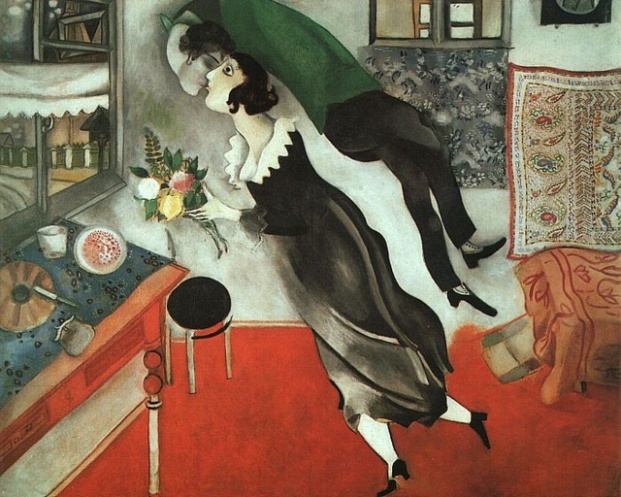  Дайте произведению название, поясните выбор.Напишите автора.Напишите 15 определений (одиночных или развернутых), которые воспроизвести, порождаемое им настроение. При этом учитывайте язык художественного произведения: жанр, композиция, колорит, форма, фактура.Таблица для ответа:Задание 5. Посмотрите эпизод художественного фильма. (40 баллов) Напишите название фильма, режиссера.Напишите авторов музыки и драматического произведения.Определите и напишите эмоциональную доминанту эпизода.Напишите, с помощью каких средств выразительности создается художественный образ во фрагменте.Перечислите, какие еще фильмы снял данный режиссер.Таблица для ответа:Задание 6. Из предложенного видеоряда сгруппируйте произведения архитектуры (40 баллов): 1.  По стилистической принадлежности.3. Укажите характерные признаки каждого архитектурного стиля, время его бытования в русском искусстве, выдающихся представителей данных стилей в русском искусстве.Таблица для ответа: Задание 7. Даны кадры из кино, фото спектаклей и реплики героев. (27 баллов) Каким кадрам и фото  соответствуют реплики героев? Назовите название произведения, автора, имя героя.Реплики героев:Роза пахнет розой, хоть розой назови её, хоть нет. О женщины, вам имя — вероломство! Молилась ли ты на ночь, Дездемона? Оденьте преступление в золото - и крепкое копьё правосудия переломится, не поранив; оденьте в рубище - его пронзит и соломинка пигмея. С моим цветком волшебным подкрадусь я к Титании, когда она уснет, и ей в глаза пущу немного соку.Таблица для ответа:РЕНЛАН,КУБС,ПФОАБМНАРЕЛЛАС,НОДЬЬ,НТЕРОПМОЕВДИ,ЕДИВАД,АРСлова - символы                                  ОпределенияНазвание художественного явленияПример культурного наследия, пояснение выбора1.10.2.3.4.5.6.7.8.9.Название культурной эпохи.Пример культурного наследия, пояснение выбора.Автор и название произведения:Автор и название произведения:Средства живописиСредства поэзииЭмоциональные доминантыЭмоциональные доминантыЖивописной работыПоэтического произведенияНазваниеПояснение Автор 15 определенийНазвание фильмаРежиссер Автор музыкиАвтор драматического произведенияЭмоциональная доминантаСредства выразительностиФильмография А. 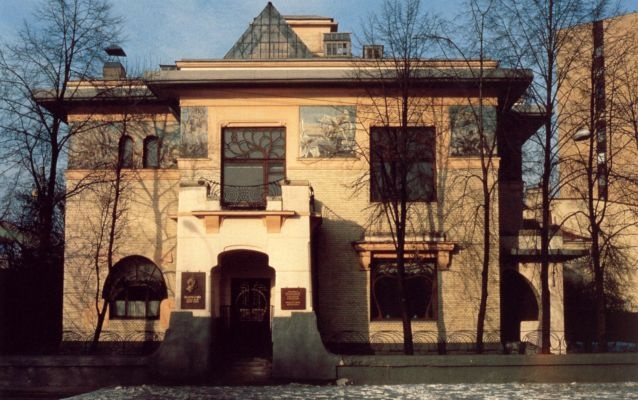 Д. 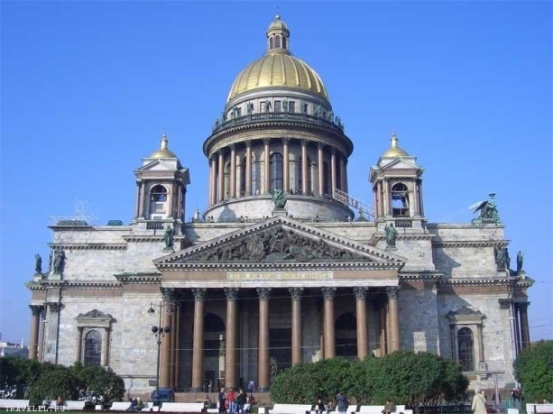 Б. 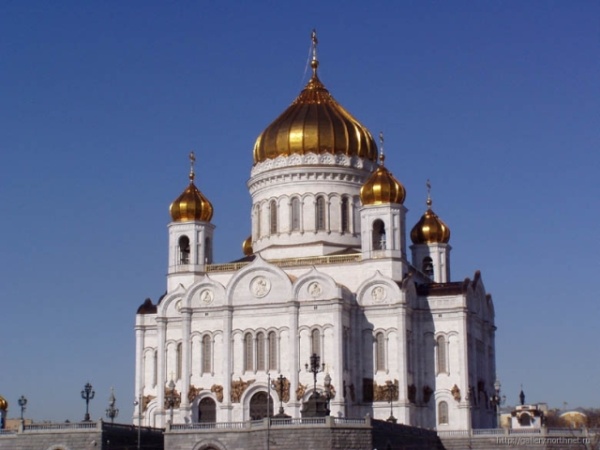 Е. 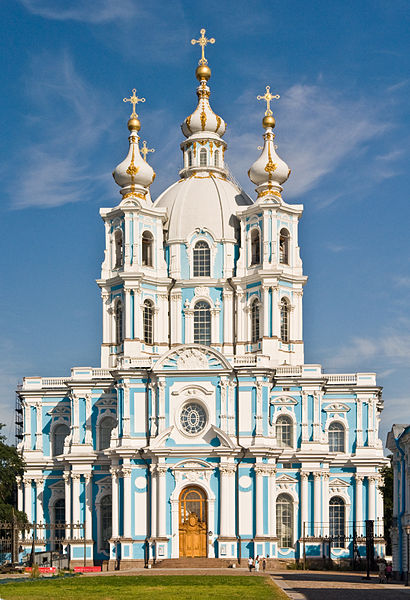 В. 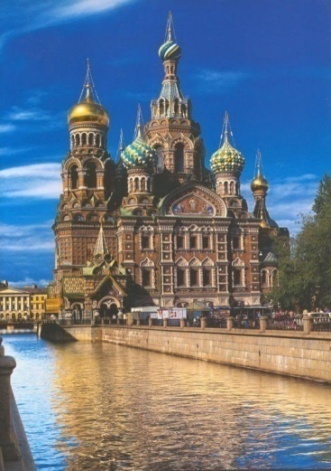 Ж. 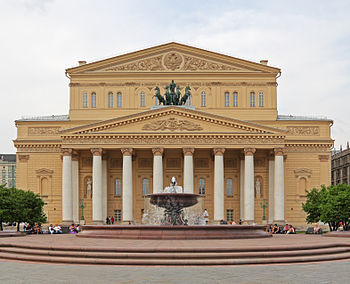 Г. 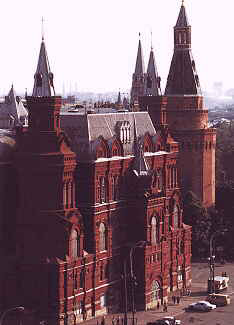 З. 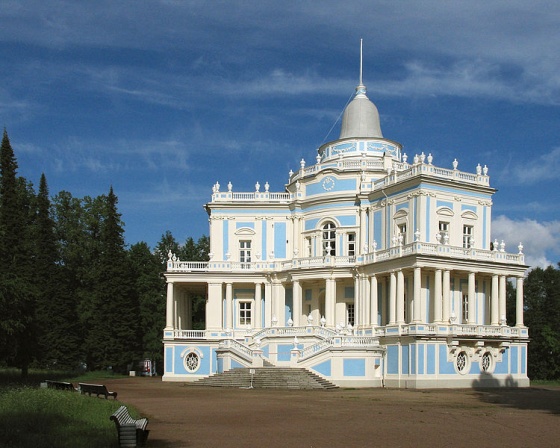 СтильНомер изображения ПризнакиВремя бытования, представители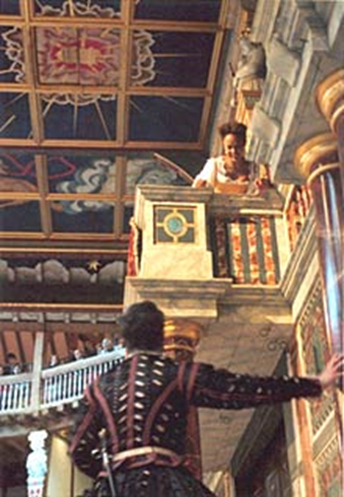 А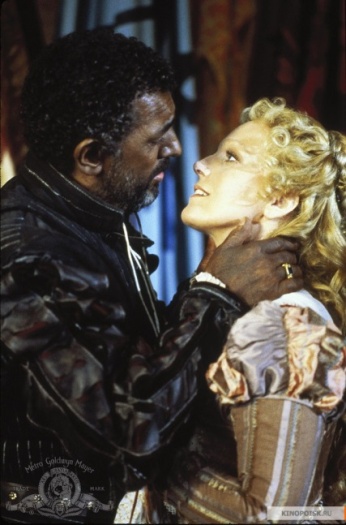         Б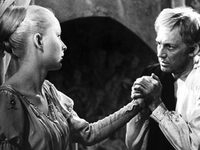    В       Г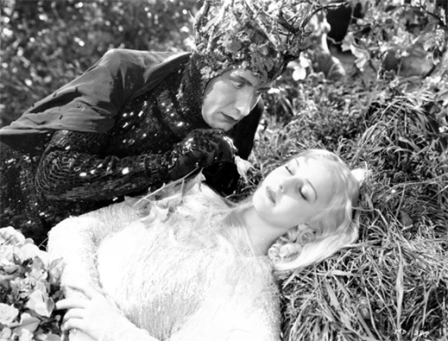 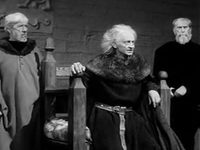      Д№ кадраНазвание произведенияНомера репликИмя герояА.Б.В.Г.Д.